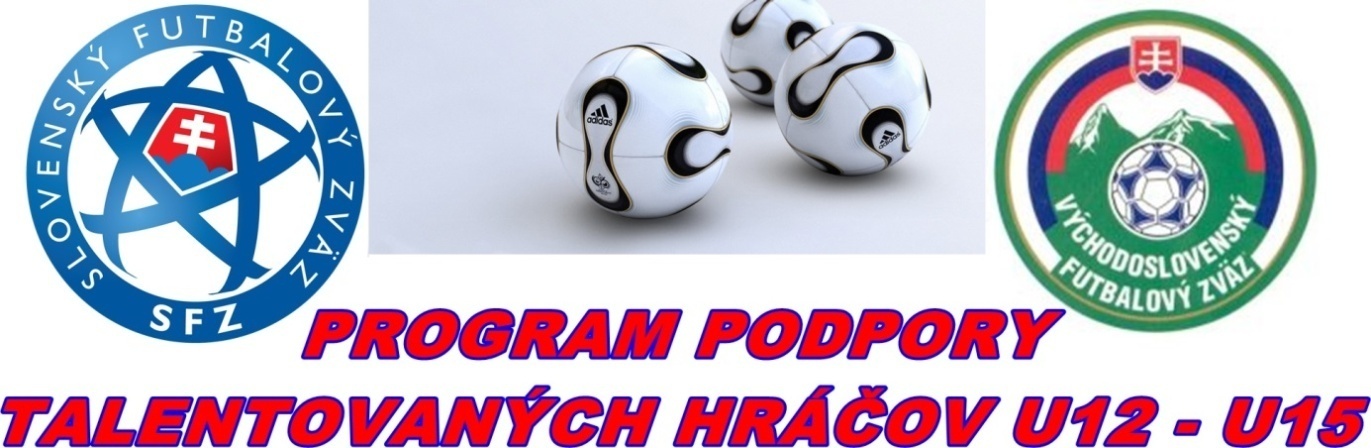 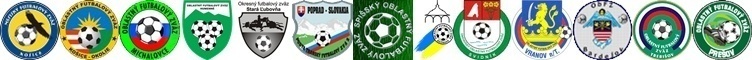 N O M I N Á C I A -                                    výberov OFZ Stará Ľubovňa U13na memoriál Bohdana Benedika 23.-24.11.2019 v KošiciachNominovaní hráči v kategórii U13 (narodení po 1. 1. 2007):Sklenarík     Michal	FK Družstevník PlavnicaPavlišin        Patrik   	MFK Stará ĽubovňaHadidom     Denis 	FK Veľký LipníkLainda          Kristián            FK Veľký Lipník      Valkučák           Marko            FK Plaveč     Krompaščík        Martin 	FK Čirč     Roldžák               Adam   	ŠK Nová Ľubovňa      Hamráček           František    ŠK Nová ĽubovňaBernát         Marko   	MFK Stará ĽubovňaHamráček   Filip                  ŠK Nová ĽubovňaFurtkevič      Luboš               FK PlavnicaHudák           Dominik          ŠK Nová Ľubovňa       Bernát          Franko   	          MFK Stará Ľubovňa         Stupiansky  Samuel                 FK Plaveč        Rešetár          Adam              FK PlavnicaHlavný tréner: 			Nikolas KačmarčíkVedúci: 				Jozef SasNominovaní hráči sa dostavia dňa 20.11.2019 (streda) o 16,45 hod. do Novej Ľubovne do telocvične ZŠ s MŠ Nová Ľubovňa Predpokladané ukončenie zrazu je dňa 20.11.2019 (streda) cca o 19,00 hod. v Novej ĽubovniPrineste si PREUKAZ POISTENCA!Nominovaní hráči si prinesú: halovky, chrániče, tréningovú výstroj, uterák, šľapky.V prípade ospravedlnenia ihneď telefonicky informujte trénera: p. Kačmarčík 0905565475.Po zraze budú podané podrobné informácie ohľadom turnaja B. Benedika v Košiciach v dňoch 23.-24..11.2019Uvoľnením dieťaťa na zraz rodičia (zákonní zástupcovia) berú na vedomie, že zodpovedajú za zdravotný stav dieťaťa v čase konania zrazu a sú si vedomí skutočnosti, že OFZ SL nepreberá zodpovednosť za prípadné úrazy a iné ujmy, ktoré sa vyskytnú bez priameho zavinenia.Stará Ľubovňa 18.11.2019			               Kačmarčík Karol  - sek. OFZ SL